№ 440                         от 12.05.2021Об организации и проведении физкультурных мероприятий и спортивных мероприятий, формировании спортивных сборных команд на территории муниципального образования Новокубанский районВ соответствии с Федеральным законом от 04 декабря 2007 года                        № 329-ФЗ «О физической культуре и спорте в Российской Федерации», Законом Краснодарского края от 10 мая 2011 года № 2223-КЗ «О физической культуре и спорте в Краснодарском крае», приказом Министерства здравоохранения Российской Федерации от 23 октября 2020 года № 1144н «Об утверждении порядка организации оказания медицинской помощи лицам, занимающимся физической культурой и спортом (в том числе при подготовке и проведении физкультурных мероприятий и спортивных мероприятий), включая порядок медицинского осмотра лиц, желающих пройти спортивную подготовку, заниматься физической культурой и спортом в организациях и (или) выполнить нормативы испытаний (тестов) Всероссийского физкультурно-спортивного комплекса «Готов к труду и обороне» (ГТО)» и форм медицинских заключений о допуске к участию в физкультурных и спортивных мероприятиях», с целью организации и проведении физкультурных мероприятий и спортивных мероприятий, формировании спортивных сборных команд на территории муниципального образования Новокубанский район,               п о с т а н о в л я ю:Утвердить порядок формирования календарного плана официальных физкультурных мероприятий и спортивных мероприятий муниципального образования Новокубанский район (приложение № 1).Утвердить порядок проведения муниципальных официальных физкультурных мероприятий и спортивных мероприятий, межмуниципальных официальных физкультурных мероприятий и спортивных мероприятий на территории муниципального образования Новокубанский район                       (приложение № 2).3. Утвердить порядок утверждения положений (регламентов) официальных физкультурных мероприятий и спортивных соревнований муниципального образования Новокубанский район, требования к их содержанию (приложение № 3).4. Утвердить порядок формирования спортивных сборных команд муниципального образования Новокубанский район (приложение № 4).5.	 Утвердить порядок материально-технического обеспечения спортивных сборных команд муниципального образования Новокубанский район (приложение № 5). Отделу по физической культуре и спорту администрации муниципального образования Новокубанский район (Терников) руководствоваться утвержденными порядками. Контроль за выполнением настоящего постановления возложить на заместителя главы муниципального образования Новокубанский район Д.М.Шкареду. Постановление вступает в силу со дня его официального обнародования путем размещения в специально установленных местах для обнародования муниципальных правовых актов администрации муниципального образования Новокубанский район.Глава муниципального образованияНовокубанский район                                                                             А.В.ГомодинПриложение № 1				УТВЕРЖДЕНпостановлением администрации муниципального образования Новокубанский районот ___________ 2021 года № _____ПОРЯДОК формирования календарного плана официальных физкультурных мероприятий и спортивных мероприятий муниципального образования Новокубанский районОбщие положения1.1. Порядок формирования календарного плана официальных физкультурных мероприятий и спортивных мероприятий муниципального образования Новокубанский район (далее - Порядок) определяет порядок включения физкультурных мероприятий и спортивных мероприятий в календарный план официальных физкультурных мероприятий и спортивных мероприятий муниципального образования Новокубанский район (далее - КП), процедуру и условия внесения изменений и дополнений в КП, исключения указанных мероприятий из КП, а также процедуру согласования проведения на территории муниципального образования Новокубанский район официальных физкультурных мероприятий и спортивных мероприятий межрегионального, всероссийского и международного уровней.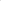 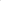 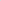 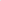 1.2. КП является документом, определяющим перечень и сроки официальных физкультурных мероприятий и спортивных мероприятий, проводимых на территории муниципального образования Новокубанский район.1.3. В КП включаются физкультурные мероприятия и спортивные мероприятия, финансируемые как за счет средств муниципального бюджета, так и за счет иных источников, не запрещенных законодательством Российской Федерации.1.4. Основными задачами формирования КП являются:1.4.1. Создание целостной системы физкультурных мероприятий, способствующей развитию массовой физической культуры среди различных групп и категорий населения муниципального образования Новокубанский район.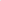 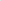 1.4.2. Создание целостной системы спортивных мероприятий по видам спорта в целях развития видов спорта, отбора спортсменов в спортивные сборные команды муниципального образования Новокубанский район, Краснодарского края (основной и резервный составы) и обеспечения целенаправленной подготовки спортивных сборных команд для их успешного участия в соревнованиях различного уровня.1.4.3. Координация взаимодействия организаторов физкультурных мероприятий и спортивных мероприятий.1.5. КП состоит из трех разделов:I раздел: спортивные мероприятия по видам спорта; II раздел: физкультурные мероприятия среди различных групп населения и инвалидов;III раздел: межрегиональные, всероссийские, международные соревнования на территории муниципального образования Новокубанский район.1.6. Структура КП содержит:наименование спортивного мероприятия; возраст спортсменов в соответствии с единой всероссийской спортивной классификацией (далее - ЕВСК); дата проведения; место проведения; организатор проведения спортивного мероприятия.1.7. В КП включаются спортивные соревнования, программа которых соответствует Всероссийскому реестру видов спорта.Чемпионаты, первенства муниципального образования Новокубанский район, Кубки    муниципального образования Новокубанский район, районные соревнования и турниры проводятся среди спортсменов и команд муниципального образования или среди команд физкультурно-спортивных организаций, в соответствии с положениями (регламентами) соревнований (далее - соревнования).Соревнования муниципального образования Новокубанский район могут проводиться в несколько этапов. Участие в районных соревнованиях могут принимать команды и спортсмены из других муниципальных образований Краснодарского края, субъектов Российской Федерации, зарубежные спортсмены.На чемпионате муниципального образования Новокубанский район в одной спортивной дисциплине, где для участников соревнований нет возрастного ограничения, максимально может быть разыграно два комплекта медалей - один среди женщин и один среди мужчин. В первенстве муниципального образования Новокубанский район в одной спортивной дисциплине и одной возрастной группе максимально может быть разыграно три комплекта медалей - один среди юношей и один среди девушек в соответствии с ограничением возраста участников спортивных соревнований в соответствии с ЕВСК по видам спорта, и один в командном зачете.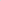  Количество возрастных групп в первенстве муниципального образования Новокубанский район (соревнованиях и турнирах) не может превышать их количество в первенстве Краснодарского края плюс три следующих младших возрастных группы. При этом возраст спортсменов не должен быть ниже минимального возраста в соответствии с Федеральными стандартами спортивной подготовки по виду спорта. Если Федеральные стандарты по виду спорта не утверждены, то количество возрастных групп не может превышать их количество в первенстве Краснодарского края. Розыгрышей Кубка муниципального образования Новокубанский район в одном виде спорта не может быть более двух; один - среди мужской категории спортсменов и один среди женской. Кубок муниципального образования Новокубанский район может также вручаться по итогам командного зачета среди спортивных команд муниципального образования. В видах спорта, по которым предусматривается участие в 2-х и более чемпионатах, первенствах и Кубках Краснодарского края, может быть дополнительно проведен чемпионат, первенство, Кубок муниципального образования Новокубанский район.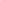  КП утверждается отделом по физической культуре и спорту администрации муниципального образования Новокубанский район (далее - Отдел) до начала соответствующего календарного года и размещается на официальном сайте администрации муниципального образования Новокубанский район в информационно-телекоммуникационной сети «Интернет» в разделе «Календарные планы официальных физкультурных мероприятий и спортивных мероприятий». Согласование проведения на территории муниципального образования Новокубанский район межрегиональных, всероссийских, международных физкультурных мероприятий осуществляется в соответствии с требованиями, установленными приказом министерства физической культуры и спорта Краснодарского края от 30 декабря 2019 года № 1743 «Об организации и проведении региональных официальных физкультурных мероприятий и спортивных мероприятий и межмуниципальных официальных физкультурных мероприятий и спортивных мероприятий, а также проведении спортивных мероприятий по национальным видам спорта» и иными нормативными актами.Порядок включения в календарный план официальных физкультурных мероприятий и спортивных мероприятийВ КП включаются следующие физкультурные мероприятия и спортивные мероприятия:2.1.1. Муниципальные физкультурные мероприятия, спортивные мероприятия.2.1.2. Региональные физкультурные мероприятия, спортивные мероприятия.2.1.3. Межрегиональные физкультурные мероприятия, спортивные мероприятия.2.1.4. Всероссийские физкультурные мероприятия, спортивные мероприятия.2.1.5. Международные физкультурные мероприятия, спортивные мероприятия.Включение в КП региональных, межрегиональных, всероссийских и международных спортивных соревнований по различным видам спорта, физкультурных мероприятий осуществляется на основании календарей соревнований краевых, всероссийских и международных спортивных объединений, принятых на текущий год.Предложения для включения муниципальных физкультурных мероприятий в КП с указанием названия мероприятий, согласованных сроков и мест проведения (рекомендуемый образец указан в приложении № 1 к Порядку) с приложением проектов положений (регламентов) о данных мероприятиях представляются в Отдел не позднее 20 декабря года, предшествующего году, в котором запланировано проведение физкультурных мероприятий, спортивных мероприятий следующими организациями:местными спортивными федерациями по виду спорта, осуществляющими свою деятельность в муниципальном образовании Новокубанский район.В случае отсутствия местной спортивной федерации по виду спорта, предложения для включения представляются:физкультурно-спортивными организациями, подведомственными отделу по физической культуре и спорту администрации муниципального образования Новокубанский район;учреждениями дополнительного образования спортивной направленности, 	подведомственными управлению образования администрации муниципального образования Новокубанский район; местными физкультурно-спортивными объединениями, обществами, союзами, в том числе, являющимися региональными отделениями всероссийских физкультурно-спортивных объединений, обществ, союзов;иными юридическими или физическими лицами, по инициативе которых проводятся физкультурные мероприятия, спортивные мероприятия.2.2. Для включения физкультурных мероприятий, спортивных мероприятий в КП прилагаются следующие документы: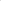 письмо организатора физкультурного мероприятия, спортивного мероприятия, в котором должны быть отражены гарантии организатора по медицинскому обеспечению участников и зрителей мероприятий в соответствии с требованиями приказа министерства здравоохранения Российской Федерации от 23 октября 2020 года № 1144н «Об утверждении порядка организации оказания медицинской помощи лицам, занимающимся физической культурой и спортом (в том числе при подготовке и проведении физкультурных мероприятий и спортивных мероприятий), включая порядок медицинского осмотра лиц, желающих пройти спортивную подготовку, заниматься физической культурой и спортом в организациях и (или) выполнить нормативы испытаний (тестов) Всероссийского физкультурно-спортивного комплекса «Готов к труду и обороне» (ГТО)» и форм медицинских заключений о допуске к участию физкультурных и спортивных мероприятиях» (рекомендуемый образец указан в приложении № 2 к Порядку); письменное согласование руководителя объекта спорта, на котором предполагается проведение физкультурных мероприятий, спортивных мероприятий, за исключением физкультурных мероприятий, спортивных мероприятий, проводимых на территориях, специально подготовленных для проведения официального физкультурного мероприятия, включая природные, природно-антропогенные и антропогенные объекты, воздушное пространство над ними.2.3. Муниципальные физкультурные мероприятия, спортивные мероприятия могут быть включены в КП по инициативе Отдела в соответствии с основными направлениями деятельности, утвержденными муниципальными программами, другими официальными документами.2.4. Организатор физкультурного мероприятия, спортивного мероприятия в целях обеспечения общественного порядка и общественной безопасности в срок до 30 календарных дней до начала проведения таких мероприятий уведомляет Отдел МВД России по Новокубанскому району о месте, дате и сроках проведения таких мероприятий и незамедлительно сообщает об изменении указанной информации.Копия вышеуказанного письма с отметкой о принятии территориальным органом федерального органа исполнительной власти в сфере внутренних дел в срок не менее 14 календарных дней до начала мероприятия направляется в Отдел. В случае непредставления организатором физкультурного мероприятия вышеуказанного письма Отдел вправе исключить данное мероприятие из КП.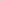 2.5. Места проведения спортивного соревнования должны иметь паспорта безопасности объекта спорта.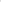 В случае отсутствия паспорта безопасности объекта спорта, на котором планируется провести спортивное мероприятие, Отдел вправе исключить мероприятие из КП.3. Внесение изменений и дополнений в КП3.1. Внесение изменений и дополнений в КП осуществляется на основании приказа Отдела.3.2. Изменения и дополнения в КП вносятся в следующих случаях:3.2.1. Внесение изменений в всероссийский реестр видов спорта (далее - ВРВС), ЕВСК, правила вида спорта, утвержденные в соответствии с порядком разработки общероссийскими спортивными федерациями правил вида спорта или видов спорта и представления их на утверждение, утвержденным приказом Министерства спорта Российской Федерации.3.2.2. Получение, приостановление, отзыв государственной аккредитации у общероссийской спортивной федерации или региональной спортивной федерации.3.2.3. Изменение условий проведения мероприятия, в том числе наименование спортивного мероприятия (статуса), спортивной дисциплины, программы, возрастных групп, сроков, мест проведения физкультурного мероприятия или спортивного мероприятия, состава участников, финансирующих организаций.3.3. Изменения и дополнения в КП вносятся по инициативе органов и организаций, указанных в пункте 2.1 Порядка, не позднее чем за 30 календарных дней до даты проведения физкультурного мероприятия, спортивного мероприятия.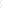 Изменения и дополнения в КП муниципального образования Новокубанский район по физкультурным мероприятиям и спортивным мероприятиям, включенным в КП Краснодарского края по инициативе Отдела, вносятся по инициативе Отдела.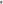 3.4. Предложения по внесению изменений или дополнений в КП муниципального образования Новокубанский район представляются в Отдел с обоснованием необходимости внесения соответствующих изменений или дополнений с приложением документов, установленных в пункте 2.2 Порядка.4. Исключение физкультурных мероприятий или спортивных мероприятий из КПИсключение физкультурных мероприятий или спортивных мероприятий из КП осуществляется на основании приказа Отдела.Физкультурное мероприятие, 	спортивное мероприятие исключается из КП в следующих случаях:4.2.1. Исключение вида спорта, спортивной дисциплины из второго или четвертого раздела ВРВС - для спортивных мероприятий.4.2.2. Приостановление или отзыв государственной аккредитации для физкультурных мероприятий и спортивных мероприятий, проводимых общероссийскими спортивными федерациями и региональными спортивными федерациями.4.2.3. Отсутствие утвержденного положения официального физкультурного мероприятия или спортивного соревнования.4.2.4. Добровольный отказ от проведения мероприятия органа или организации, указанных в пункте 2.1 Порядка, если иной организатор данного мероприятия не определен в соответствии с законодательством Российской Федерации.4.2.5. В случае не предоставления в Отдел организатором физкультурного мероприятия копии уведомительного письма в Отдел МВД России по Новокубанскому району о месте, дате и сроках проведения мероприятия в срок не менее 14 календарных дней до начала мероприятия.4.2.6. В случае отсутствия паспорта безопасности объекта спорта, на котором планировалось проведение спортивного мероприятия.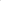 Заместитель главы муниципального образования Новокубанский район    			                   Д.М.Шкаре	                                                                     Приложение № 1к Порядку формирования календарного плана официальных физкультурных мероприятий и спортивных мероприятий муниципального образования Новокубанский районПРЕДЛОЖЕНИЕ для включения в календарный план официальных физкультурных мероприятий и спортивных мероприятий муниципального образования Новокубанский район на ______год по ____________(наименование вида спорта в соответствии с ВРВС)Заместитель главы муниципального образования Новокубанский район				                       Д.М.ШкаредаПриложение № 2к Порядку формирования календарного плана официальных физкультурных мероприятий и спортивных мероприятий муниципального образования Новокубанский районРекомендуемый образец письмаНачальнику отдела по физической культуре и спорту администрации муниципального образования Новокубанский район Ф.И.О.Исх. № _______ от ________ г. (наименование организации) гарантирует соблюдение требований приказа министерства здравоохранения Российской Федерации от  23 октября 2020 года № 1144н «Об утверждении порядка организации оказания медицинской помощи лицам, занимающимся физической культурой и спортом (в том числе при подготовке и проведении физкультурных мероприятий и спортивных мероприятий), включая порядок медицинского осмотра лиц, желающих пройти спортивную подготовку, заниматься физической культурой и спортом в организациях и (или) выполнить нормативы испытаний (тестов) Всероссийского физкультурно-спортивного комплекса «Готов к труду и обороне» (ГТО)» и форм медицинских заключений о допуске к участию физкультурных и спортивных мероприятиях», а также требований законодательства по обеспечению безопасности участников и зрителей мероприятия при проведении физкультурных и спортивных мероприятий, включенных в Календарный план официальных физкультурных мероприятий и спортивных мероприятий муниципального образования Новокубанский район на 20___ год.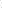 Заместитель главы муниципального образования Новокубанский район				                  Д.М.Шкареда                                                                       Приложение № 2				УТВЕРЖДЕНпостановлением администрации муниципального образования Новокубанский районот ___________ 2021 года № _____ПОРЯДОК проведения муниципальных официальных физкультурных мероприятий и спортивных мероприятий, межмуниципальных официальных физкультурных мероприятий и спортивных мероприятий на территории муниципального образования Новокубанский район                        Порядок проведения муниципальных официальных физкультурных мероприятий и спортивных мероприятий на территории муниципального образования Новокубанский район (далее - Порядок) определяет требования к проведению муниципальных официальных физкультурных мероприятий и спортивных мероприятий на территории муниципального образования Новокубанский район (далее - мероприятия), включенных в календарный план официальных физкультурных мероприятий и спортивных мероприятий муниципального образования Новокубанский район (далее - КП).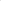 Деятельность по подготовке и проведению мероприятий на территории муниципального образования Новокубанский район, разработке положений (регламентов) о мероприятиях осуществляется организаторами мероприятий.3. Организаторами мероприятий являются юридические или физические лица (физические лица только в отношении физкультурных мероприятий), по инициативе которых проводятся физкультурные мероприятия или спортивные соревнования и (или) которые осуществляют организационное, финансовое и иное обеспечение подготовки и проведения такого мероприятия (далее - организаторы), а именно: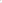 физкультурно-спортивные организации, подведомственные Отделу по физической культуре и спорту администрации муниципального образования Новокубанский район; учреждения дополнительного образования спортивной направленности, подведомственные Управлению образования администрации муниципального образования Новокубанский район; спортивные федерации; краевые, местные физкультурно-спортивные объединения, общества, союзы, в том числе, являющимися региональными отделениями всероссийских физкультурно-спортивных объединений, обществ, союзов; 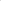 иные юридические или физические лица, по инициативе которых проводятся физкультурные мероприятия, спортивные мероприятия.К участникам мероприятий относятся спортсмены, спортивные судьи, тренеры, руководители спортивных команд и другие лица, привлеченные к участию и задействованные в организации и проведении мероприятий.Организаторами в соответствии с КП осуществляется проведение следующих мероприятий: чемпионаты муниципального образования Новокубанский район, Кубки муниципального образования Новокубанский район, первенства муниципального образования Новокубанский район, городские соревнования, турниры, спартакиады (в том числе муниципальные этапы спартакиад), фестивали, матчевые встречи, физкультурно-спортивные мероприятия и праздники, муниципальные этапы Кубков Краснодарского края, муниципальные этапы спортивных игр Кубани, а также другие мероприятия.Организаторы определяют условия проведения мероприятий, несут ответственность за их организацию и проведение, имеют право приостанавливать и прекращать мероприятия, изменять сроки их проведения и утверждать их итоги.Организаторы обязаны осуществлять обеспечение медицинского сопровождения мероприятий и иных условий для организации, и проведения мероприятий.Организаторы могут создавать для подготовки и проведения мероприятий организационные комитеты или рабочие группы, наделяя их соответствующими правами и полномочиями.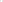 В целях обеспечения общественного порядка и общественной безопасности при проведении спортивных соревнований на территории Краснодарского края организаторы принимают меры по исполнению требований постановления Правительства Российской Федерации от 18 апреля 2014 года № 353 «Об утверждении Правил обеспечения безопасности при проведении официальных спортивных соревнований» и иных нормативно-правовых актов в соответствии с законодательством Российской Федерации.Организаторы физкультурных и спортивных мероприятий в целях обеспечения общественного порядка и общественной безопасности в дни проведения мероприятий в срок до 30 календарных дней до дня начала проведения таких мероприятий уведомляют Отдел МВД России по Новокубанскому району о месте, дате и сроке проведения таких мероприятий и незамедлительно сообщают об изменении указанной информации.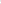 Организация и проведение физкультурного мероприятия и спортивного соревнования осуществляется в соответствии с положением (регламентом) о таком физкультурном мероприятии или таком спортивном соревновании, утверждаемым его организатором. Организация и проведение тренировочных мероприятий осуществляется в соответствии с локальными нормативными актами организаций и учреждений, по инициативе которых проводятся тренировочные мероприятия.Финансирование мероприятий осуществляется за счет средств местного бюджета, а также за счет средств иных источников, не запрещенных законодательством Российской Федерации.По итогам проведения физкультурных и спортивных мероприятий организатор предоставляет в Отдел по физической культуре и спорту администрации муниципального образования Новокубанский район в течение 5 рабочих дней после окончания данного физкультурного или спортивного мероприятия:отчет главной судейской коллегии; списочный состав спортивных судей; утвержденные итоговые протоколы;   список призёров и победителей (за исключением физкультурных мероприятий).Заместитель главы муниципального образования Новокубанский район				                     Д.М.Шкареда                                                                        Приложение № 3					          УТВЕРЖДЕНпостановлением администрации муниципального образования Новокубанский районот ___________ 2021 года № _____ПОРЯДОКутверждения положений (регламентов) официальных физкультурных мероприятий и спортивных соревнований муниципального образования Новокубанский район, требования к их содержаниюОбщие положенияНастоящий Порядок утверждения положений официальных физкультурных мероприятий и спортивных соревнований муниципального образования Новокубанский район (далее - Порядок) разработан в целях совершенствования системы организации и проведения спортивных соревнований и официальных физкультурных мероприятий в муниципальном образовании Новокубанский район (далее – Мероприятия) и определяет единый порядок утверждения положений о проведении Мероприятий (далее – Положения).Статус и наименование чемпионата, кубка или первенства муниципального образования Новокубанский район могут иметь только спортивные соревнования, включенные в календарный план официальных физкультурных мероприятий и спортивных мероприятий муниципального образования Новокубанский район (далее – КП), проводимых на территории муниципального образования Новокубанский район.Спортивные соревнования муниципального образования Новокубанский район проводятся в соответствии с правилами видов спорта.Настоящий Порядок не распространяется на Мероприятия, проводимые по военно-прикладным и служебно-прикладным видам спорта.Положения являются официальным документом, регламентирующим проведение Мероприятий.Содержание Положений должно соответствовать требованиям, предусмотренным настоящим Порядком.Порядок утверждения Положений официальных физкультурных мероприятий и спортивных соревнований муниципального образования Новокубанский районПроекты Положений о проведении Мероприятий, включенных в КП, разрабатываются их организаторами и подлежат утверждению отделом физической культуры и спорта администрации муниципального образования Новокубанский район (далее – Отдел).Проекты Положений вносятся на рассмотрение в Отдел за 30 дней до дня их проведения и подлежат утверждению в течение 10 дней со дня их представления.В случае отсутствия замечаний проекты Положений подлежат утверждению начальником Отдела.При наличии замечаний проекты Положений с заключением Отдела направляются на доработку организаторам Мероприятий. Замечания должны быть устранены организаторами в течение 3 рабочих дней со дня возврата документов. После устранения замечаний проекты Положений повторно направляются в Отдел.Отдел может являться одним из соорганизаторов Мероприятия, в случае если другое юридическое лицо или физическое лицо осуществляет организационное, финансовое или иное обеспечение подготовки и проведения Мероприятия. В этом случае организатор (организаторы) Мероприятия согласовывают Положение с Отделом не позднее, чем за 30 дней до его проведения.Если за 3 дня до проведения мероприятия количество команд, подтвердивших участие, меньше 3, то мероприятие получает статус турнира, а первенство (чемпионат, кубок) переносится на более поздний срок, либо подлежит отмене. Соответствующие изменения вносятся в Календарный план.Требования к содержанию Положений официальных физкультурных мероприятий и спортивных соревнованийПоложения составляются отдельно на каждое Мероприятие.Для официальных Мероприятий, имеющих отборочную и финальную стадии их проведения или проводимых в несколько этапов, составляется одно Положение.Положение включает в себя следующие разделы:«Общие положения». Данный раздел содержит:причины и обоснования проведения Мероприятия;ссылку на решения и документы, являющиеся основанием для проведения Мероприятия;цели и задачи проведения данного Мероприятия;«Место и сроки проведения». Данный раздел содержит:место проведения: точный адрес (мероприятия проводятся на объектах спорта, отвечающих требованиям соответствующих нормативных правовых актов, действующих на территории Российской Федерации); сроки проведения: дата, месяц, год проведения, включая день приезда и день отъезда участников.В случае если Мероприятия проводятся несколько дней или в несколько этапов, в программе указывается подробное описание сроков и мест проведения;«Организатор (организаторы)». Данный раздел содержит: полное наименование (включая организационно-правовую форму) организатора (организаторов) Мероприятия - юридических лиц; фамилию, инициалы физических лиц;персональный состав организационного комитета (при наличии), порядок и сроки его формирования, ссылка на ответственное лицо за формирование; права и обязанности организатора, распределение прав и обязанностей между организатором в отношении Мероприятия (включая ответственность за причиненный вред участникам и (или) третьим лицам);«Требования к участникам и условиям их допуска». Данный раздел содержит:условия, определяющие допуск команд, участников;численные составы сборных команд;численные составы команд, участвующих в командных видах программы (в случае если программой предусмотрены командные виды);указание на пол и возраст участников;необходимое количество тренеров и обслуживающего персонала (руководители, специалисты, судьи и т.п.);установленные ограничения на участие;«Заявки на участие». Данный раздел содержит:форму, сроки и условия подачи заявок на участие;адрес и необходимые реквизиты организатора (соорганизаторов) для направления заявок (почтовый адрес, адрес электронной почты, телефон/факс), перечень документов, представляемых в мандатную комиссию, формируемую из членов организационного комитета, главного судьи и главного секретаря Мероприятия; исчерпывающий перечень документов, предъявляемых организатору (соорганизаторам) Мероприятия, удостоверяющих личность и подтверждающих возраст участника, отсутствие медицинских противопоказаний для участия, отсутствие ветеринарных противопоказаний у животного, с которым выступает участник (для видов спорта с использованием животных), техническую исправность и соответствие инвентаря правилам вида спорта;«Программа Мероприятия». Данный раздел содержит: дату и время заседания главной судейской коллегии;сроки проведения жеребьевки; расписание работы мандатной комиссии; расписание по дням с указанием видов дисциплин, мест проведения (точный адрес), количества разыгрываемых комплектов наград; порядок проведения; ссылку на правила видов спорта, включенных в программу Мероприятия;«Условия подведения итогов». Данный раздел содержит: систему проведения, условия (принципы и критерии) подведения итогов, определения победителей и призеров в личных видах программы и (или) в командных видах программы и наделения статусом чемпионов, победителей первенств, обладателей кубков муниципального образования Новокубанский район;сроки представления Отделу итоговых протоколов о проведенном Мероприятии, информационного отчета, отчета главного судьи, финансового отчета на бумажном и электронном носителях;«Награждение». Данный раздел содержит:порядок (принципы и критерии) награждения победителей и призеров в личных видах программы официальными наградами; условия и порядок награждения победителей и призеров в командных видах программы официальными наградами; условия и порядок награждения тренеров, подготовивших победителей в личных и командных видах программы, официальными наградами; условия и порядок награждения сборных команд - победителей командного зачета официальными наградами (если положением предусмотрено подведение итогов командного зачета);«Условия финансирования». Данный раздел содержит сведения об источниках и условиях финансового обеспечения Мероприятия.При осуществлении финансирования проведения Мероприятия за счет бюджета муниципального образования Новокубанский район организаторами Мероприятий к Положению прикладывается также смета расходов на проведение соответствующего Мероприятия; «Обеспечение безопасности участников и зрителей». Данный раздел содержит:общие требования по обеспечению безопасности участников и зрителей при проведении Мероприятия;требования по страхованию несчастных случаев, жизни и здоровья участников;общие требования по медицинскому обеспечению участников (наличие медицинского персонала для оказания в случае необходимости скорой медицинской помощи, проведение перед и во время медицинских осмотров, наличие у участников медицинских справок, подтверждающих состояние здоровья и возможность их допуска).При угрозе возникновения чрезвычайной ситуации природного и техногенного характера, санитарно-эпидемиологическому благополучию населения обязательное условие для участия в мероприятии, наличие у участников справок об эпидемиологическом окружении. Технические требования к подготовке положений (регламентов) о МероприятияхНазвание Положения располагается под грифами о его утверждении по центру. Под названием документа приводится полное наименование Мероприятия, соответствующее календарному плану официальных физкультурных мероприятий и спортивных мероприятий муниципального образования Новокубанский район.Положения печатаются на стандартной бумаге белого цвета в формате А4, черным шрифтом Times New Roman, размер 14 с одинарным междустрочным интервалом.Таблицы выполняются шрифтом Times New Roman, размер 12.Наименования разделов центрируются посередине листа и выделяются жирным шрифтом. Разделы нумеруются арабскими цифрами и отделяются от текста двумя междустрочными интервалами.Наименования подразделов набираются строчными буквами, начиная с заглавной буквы, располагаются посередине листа и выделяются жирным шрифтом. Подразделы нумеруются арабскими цифрами и отделяются от верхнего текста двумя междустрочными интервалами.Нумерация страниц выполняется сверху листа по центру.Положение о Мероприятии утверждается в количестве экземпляров, равном количеству их организаторов.Утвержденные положения о Мероприятиях размещаются в сети Интернет на официальном сайте проводящей организации.Заместитель главы муниципального образования Новокубанский район			                           Д.М.ШкаредаПриложение № 1 к Порядку утверждения положений (регламентов) официальных физкультурных мероприятий и спортивных соревнований муниципального образования Новокубанский район, требования к их содержаниюРекомендуемый образец титульного листа положенияПОЛОЖЕНИЕО _____________________ (наименование физкультурного/ спортивного мероприятия)дата проведения ___________г. НовокубанскЗаместитель главы муниципального образования Новокубанский район			                           Д.М.ШкаредаПриложение № 4УТВЕРЖДЕНпостановлением администрации муниципального образования Новокубанский районот ___________ 2021 года № _____ПОРЯДОКформирования спортивных сборных командмуниципального образования Новокубанский районОбщие положения1.1. Статусом «Спортивная сборная команда муниципального образования Новокубанский район» (далее – сборная команда) наделяется коллектив спортсменов, тренеров, медицинских работников, специалистов в области физической культуры и спорта, привлекаемых технических специалистов, и иных специалистов, участвующих в подготовке спортсменов по видам спорта, а также по итогам проведения физкультурных мероприятий, формируемый по предложениям общественных организаций спортивной направленности, муниципальных бюджетных учреждений дополнительного образования и других муниципальных учреждений физкультурно-спортивной направленности для участия в краевых, межрегиональных, всероссийских и международных спортивных мероприятиях.1.2. Наделение статусом «Спортивная сборная команда муниципального образования Новокубанский район» по виду спорта для участия в краевых, межрегиональных, всероссийских и международных соревнованиях осуществляется отделом физической культуры и спорта администрации муниципального образования Новокубанский район.1.3. Списки кандидатов в сборные команды формируются по видам спорта, включенным во Всероссийский реестр видов спорта и культивируемым на территории муниципального образования Новокубанский район (за исключением национальных, военно-прикладных и служебно-прикладных видов спорта, а также физкультурных мероприятий).Основные цели и задачи2.1. Основные цели: завоевание лидирующих позиций по видам спорта среди муниципальных образований Краснодарского края и субъектов Российской Федерации; укрепление престижа муниципального образования Новокубанский район и Краснодарского края в Российской Федерации; развитие массового спорта и спорта высших достижений; пропаганда физической культуры и спорта.2.2. Основные задачи:подготовка и успешное выступление спортсменов муниципального образования Новокубанский район на официальных краевых, всероссийских и международных соревнованиях;повышение спортивного мастерства спортсменов; формирование состава спортивной сборной команды муниципального образования Новокубанский район на основе лучших традиций, опыта и достижения спортсменов и спортивных команд по видам спорта предшествующих поколений, патриотическое воспитание спортсменов;повышение объективности в определении сильнейших спортсменов для участия в соревнованиях в составе сборных команд муниципального образования Новокубанский район, выявлении перспективного резерва для сборных команд Краснодарского края.Общие принципы и критерии формирования списков кандидатов в спортивные сборные команды муниципального образования Новокубанский район и порядок утверждения этих списков3.1. Списки кандидатов в спортивные сборные команды по видам спорта (далее – Списки) ежегодно формируются общественными организациями спортивной направленности, муниципальными бюджетными учреждениями дополнительного образования и другими муниципальными учреждениями физкультурно-спортивной направленности и утверждаются Отделом.3.2. Списки кандидатов в спортивные сборные команды муниципального образования Новокубанский район по результатам проведения физкультурных мероприятий (далее – Списки по физкультурным мероприятиям) ежегодно формируются муниципальными бюджетными учреждениями дополнительного образования и другими муниципальными учреждениями физкультурно-спортивной направленности и утверждаются Отделом на основании итоговых протоколов проведения физкультурных мероприятий.3.3. Списки формируются по видам спорта, включенным во Всероссийский реестр видов спорта (за исключением национальных, военно-прикладных и служебно-прикладных видов спорта, которые формируются соответствующими ведомствами, а также физкультурных мероприятий).3.4. Списки действуют в текущем году.3.5. Списки формируются по итогам выступлений спортсменов в прошедшем спортивном сезоне на основании результатов выступлений спортсменов на официальных соревнованиях, включенных в календарный план спортивных мероприятий Минспорта России, министерства физической культуры и спорта Краснодарского края, отдела физической культуры и спорта администрации муниципального образования Новокубанский район и всероссийских федераций по видам спорта.3.6. Списки по физкультурным мероприятиям формируются на основании протоколов проведения физкультурных мероприятий, включенных в Единый календарный план межрегиональных, всероссийских и международных физкультурных мероприятий и спортивных мероприятий Минспорта России, министерства физической культуры и спорта Краснодарского края и отдела физической культуры и спорта администрации муниципального образования Новокубанский район.3.7. Списки формируются по двум составам – основной состав и резервный состав. Списки по физкультурным мероприятиям формируются по одному составу – основному.3.8. Возрастные группы для спортсменов – кандидатов в спортивные сборные команды муниципального образования Новокубанский район определяются в соответствии с Единой всероссийской спортивной классификацией, утвержденной в порядке, установленном законодательством Российской Федерации.3.9. В списки включаются:а) спортсмены муниципального образования Новокубанский район относящиеся к различным возрастным группам, показавшие высокие спортивные результаты на официальных международных и (или) всероссийских и (или) межрегиональных и (или) краевых и (или) муниципальных спортивных соревнованиях, включенных в календарный план спортивных мероприятий Минспорта России, всероссийских федераций по видам спорта, министерства физической культуры и спорта Краснодарского края и отдела физической культуры и спорта администрации муниципального образования Новокубанский район (далее – Отдел) в соответствии с установленными:критериями формирования списков кандидатов в спортивные сборные команды муниципального образования Новокубанский район по летним и зимним видам спорта (приложение № 1 к настоящему Порядку), критериями формирования списков кандидатов в спортивные сборные команды муниципального образования Новокубанский район по видам спорта инвалидов (приложение № 2 к настоящему Порядку);или утвержденными итоговыми протоколами проведения физкультурных мероприятий.б) тренеры и иные специалисты в области физической культуры и спорта, принимающие непосредственное участие в подготовке спортсменов – кандидатов в спортивные сборные команды муниципального образования Новокубанский район.3.10. Списки подписываются руководителем общественной организации спортивной направленности или муниципального автономного учреждения дополнительного образования или другого муниципального учреждения физкультурно-спортивной направленности по существующему виду спорта и представляются в Отдел.3.11. Списки по физкультурным мероприятиям подписываются руководителем муниципального автономного учреждения дополнительного образования или другого муниципального учреждения физкультурно-спортивной направленности и оформляются в соответствии с приложение № 3 к настоящему Порядку.3.12. Списки представляются в Отдел на утверждение в 3 экземплярах (один из которых представляется на электронном носителе).3.13. Списки утверждаются Отделом. Списки по физкультурным мероприятиям утверждаются после проведения мероприятий в текущем году или по итогам предыдущего года.3.14. Один экземпляр утвержденного Списка направляется Отделом в общественную организацию спортивной направленности или муниципальное автономное учреждение дополнительного образования, или другое муниципальное учреждение физкультурно-спортивной направленности, представившие Список.3.15. Основаниями для отказа в утверждении Списков являются:представление Списков, оформленных ненадлежащим образом, и (или) с нарушением установленного срока их подачи;наличие в представленных Списках недостоверной информации;несоответствие Списков установленным критериям (приложения № 1 и     № 2 к настоящему Порядку).3.16. Основаниями для отказа в утверждении Списков по физкультурным мероприятиям являются:представление Списков по физкультурным мероприятиям, оформленных ненадлежащим образом, и (или) с нарушением установленного срока их подачи;наличие в представленных Списках по физкультурным мероприятиям недостоверной информации (отсутствие фамилий спортсменов в итоговых протоколах физкультурных мероприятий).3.17. Внесение изменений или дополнений в утвержденные Списки, на основании результатов, показанных в текущем году (или решению тренерского совета), осуществляются по предложениям общественных организаций спортивной направленности, муниципальных автономных учреждений дополнительного образования и других муниципальных учреждений физкультурно-спортивной направленности по соответствующему виду спорта и оформляются в соответствии с приложением № 3 к настоящему Порядку, представляемым в Отдел.3.18. Внесение изменений или дополнений в утвержденные Списки по физкультурным мероприятиям, на основании протоколов мероприятий текущего года, осуществляется по предложениям муниципальных автономных учреждений дополнительного образования и других муниципальных учреждений физкультурно-спортивной направленности и оформляется в соответствии с приложением № 3 к настоящему Порядку.3.19. По результатам рассмотрения предложений о внесении изменений или дополнений в утвержденные Списки или Списки по физкультурным мероприятиям, Отдел принимает решение о внесении соответствующих изменений или дополнений в утвержденные Списки или Списки по физкультурным мероприятиям, либо об отказе во внесении изменений или дополнений.3.20. Основаниями для отказа во внесении изменений или дополнений в утвержденные Списки являются:представление изменений или дополнений, оформленных ненадлежащим образом;наличие в представленных изменениях или дополнениях недостоверной информации;несоответствие изменений или дополнений установленным критериям (приложения № 1 и № 2 к настоящему Порядку).3.21. Основаниями для отказа во внесении изменений или дополнений в утвержденные Списки по физкультурным мероприятиям:представление изменений или дополнений, оформленных ненадлежащим образом;наличие в представленных изменениях или дополнениях недостоверной информации (отсутствие фамилий спортсменов в итоговых протоколах физкультурных мероприятий).Заместитель главы муниципального образования Новокубанский район				                     Д.М.Шкареда                                                                                   Приложение № 1к порядку формирования спортивных сборных команд муниципального образования Новокубанский районКРИТЕРИИ формирования списков кандидатов в спортивные сборные команды муниципального образования Новокубанский район по летним и зимним видам спорта	Примечание: включаются перспективные спортсмены, по решению тренерского совета, не более 70% от состава команды.Для всех видов спорта:	Члены спортивной сборной команды России и Краснодарского края включаются в основной состав сборной команды муниципального образования Новокубанский район без учета критериев.	В списки кандидатов в спортивные сборные команды муниципального образования Новокубанский район по видам спорта дополнительно могут включаться перспективные спортсмены по решению тренерского совета для участия в летних и зимних Спартакиадах Кубани.	При командировании на межрегиональные соревнования и другие соревнования, в которых разыгрывается командное первенство, в резервный состав сборной команды могут включаться спортсмены, занявшие 4 или 5 место в чемпионате, первенстве и Кубке муниципального образования Новокубанский район.	При получении травмы спортсмена занявшего 1 (или 2, 3 и т.д.) место для участия в составе команды в конкретных соревнованиях в состав сборной муниципального образования Новокубанский район может быть включен спортсмен, занявший 2 (или 3, 4 и т.д.) место.	В игровых видах спорта дополнительно включаются перспективные спортсмены, по решению тренерского совета по следующим показателям:	1. Рост спортсмена.	2. Физическая подготовка.	3. Техническая подготовка.	4. Тактическая подготовка.	5. Игровые амплуа (лучший защитник, лучший нападающий).	6. Индивидуальные статистические показатели в игре.	7. Полезность на игровой площадке.	8. Психологическая подготовка.	9. Дальнейшая перспектива игрока.Заместитель главы муниципального образования Новокубанский район				                 Д.М.Шкареда                                                                                   Приложение № 2к порядку формирования спортивных сборных команд муниципального образования Новокубанский районКРИТЕРИИ формирования списков кандидатов в спортивные сборные команды муниципального образования Новокубанский район по летним и зимним видам спортаСпорт лиц с поражением опорно-двигательного аппарата (далее – ОДА)Спорт глухихСпорт слепыхЗаместитель главы муниципального образования Новокубанский район				                   Д.М.Шкареда                                                                                                                                                                                                           Приложение № 3к порядку формирования спортивных сборных команд муниципального образования Новокубанский районРекомендуемый образец списка кандидатов в спортивные сборные команды муниципального образования Новокубанский районУтверждаюНачальник отдела по физической культуре и спорту администрации муниципального образования Новокубанский район_______________________«___» _________________ 20__ г.СПИСОКкандидатов в спортивные сборные команды муниципального образования Новокубанский районпо ___________________________________ на 20__ год                                                                                          (наименование вида спорта)	спортсмены:           тренеры:Директор муниципального учреждения                                    _______________                                                                                                Ф.И.О., подпись Руководитель спортивной федерации                                       __________________                                                                                                             Ф.И.О., подписьЗаместитель главы муниципального образования Новокубанский район				                                                                                  Д.М.ШкаредаПриложение № 5УТВЕРЖДЕНпостановлением администрации муниципального образования Новокубанский районот ___________ 2021 года № _____ПОРЯДОКматериально-технического обеспечения спортивных сборных команд муниципального образования Новокубанский район	Материально-техническое обеспечение спортивных сборных команд муниципального образования Новокубанский район может осуществляться за счет средств, выделяемых из бюджета Краснодарского края, муниципальных учреждений муниципального образования Новокубанский район физкультурно-спортивной направленности (далее – Учреждения), региональных спортивных федераций по видам спорта, государственной программы, муниципальной программы, а также средств, поступающих от меценатов, спонсоров, благотворителей и других, не запрещенных законодательством, коммерческих источников.	Отдел физической культуры и спорта администрации муниципального образования Новокубанский район, а также физкультурно-спортивные учреждения, спортсменами и (или) работниками, которых являются члены спортивных сборных команд муниципального образования Новокубанский район, обеспечивают членов спортивных сборных команд муниципального образования Новокубанский район спортивным инвентарем, спортивной экипировкой, а также их участие в официальных физкультурных и спортивных мероприятиях Краснодарского края и Российской Федерации за счет средств местного бюджета, в пределах лимитов бюджетных обязательств, предусмотренных на эти цели в мероприятиях муниципальной программы «Развитие физической культуры и спорта в муниципальном образовании Новокубанский район».Заместитель главы муниципального образования Новокубанский район				                     Д.М.Шкареда№ п/пНаименование мероприятияВозраст спортсменовДата проведенияМесто проведенияОрганизатор мероприятия123467    __________________        Должность руководителя        организации-заявителя                 __________________                         Ф.И.О., подпись    __________________        Должность руководителя        организации-заявителя                 __________________                         Ф.И.О., подписьСОГЛАСОВАНОДолжность руководителяорганизатора физкультурного/спортивного мероприятия_____________/Ф.И.О.«___» ________ 20__ г.М.П.УТВЕРЖДАЮНачальник отдела по физическойкультуре и спорту администрации муниципального образования Новокубанский район_____________/Ф.И.О.«___» ________ 20__ г.М.П.СОГЛАСОВАНОДолжность руководителя федерациипо виду спорта____________/Ф.И.О.«___» _________20__ г.М.П.№п/пВид спортаЧемпионаты, Кубки и первенства Краснодарского края, Спартакиады КубаниЧемпионаты, Кубки и первенства Краснодарского края, Спартакиады КубаниПервенства и Кубки муниципального образования Новокубанский районПервенства и Кубки муниципального образования Новокубанский район№п/пВид спортаОсновной составРезервный составОсновной составРезервный состав1Бадминтон1 - 34 - 512 - 32Баскетбол1 - 34 - 51прим.3Бокс1 - 34 - 512 - 34Волейбол1 - 34 - 51прим.5Гандбол1 - 34 - 51прим.6Гиревой спорт1 - 34 - 512 - 37Дзюдо1 - 34 - 512 - 38Каратэ1 - 34 - 512 - 39Кикбоксинг1 - 34 - 512 - 310Каратэ1 - 34 - 512 - 311Легкая атлетика1 - 34 - 512 - 312Пауэрлифтинг1 - 34 - 512 - 313Самбо1 - 34 - 512 - 314Спортивная акробатика1 - 34 - 512 - 315Тхэквондо1 - 34 - 512 - 316Тяжелая атлетика1 - 34 - 512 - 317Футбол1 - 34 - 51прим18Художественная гимнастика1 - 34 - 512 - 319Шахматы1 - 34 - 512 - 3№п/пВид спортаЧемпионаты и первенства Краснодарского края, Спартакиады Кубани, спортивные фестивалиПервенства и турниры муниципального образования Новокубанский район№п/пВид спортаОсновной составОсновной состав1Армспорт1 - 51 - 32Бочча1 - 51 - 43Настольный теннис1 - 41 - 44Пауэрлифтинг1 - 31 - 25Плавание1 - 51 - 36Пулевая стрельба1 - 41 - 37Шашки1 - 41 - 3№п/пВид спортаЧемпионаты и первенства Краснодарского края, Спартакиады Кубани, спортивные фестивалиПервенства и турниры муниципального образования Новокубанский район№п/пВид спортаОсновной составОсновной состав1Вольная борьба1 - 31 - 22Волейбол – волейбол 6*61 - 61 - 33Волейбол – волейбол пляжный 2*21 - 61 - 34Настольный теннис1 - 31 - 25Плавание1 - 31 - 26Пулевая стрельба1 - 31 - 2№п/пВид спортаЧемпионаты и первенства Краснодарского края, Спартакиады Кубани, спортивные фестивалиПервенства и турниры муниципального образования Новокубанский район№п/пВид спортаОсновной составОсновной состав1Голбол1 - 41 - 32Легкая атлетика1 - 41 - 33Пауэрлифтинг1 - 41 - 34Плавание1 - 41 - 35Шашки1 - 51 - 4№п/пФамилия, Имя, ОтчествоДата рожденияСпортивный разряд, спортивное или почетное спортивное званиеЛичный тренерВысший результат сезона на соревнованиях№п/пФамилия, Имя, ОтчествоДата рожденияВид спортаДолжность Место работы